RAJAGIRI INTERNATIONAL SCHOOL, DUBAI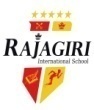 Portion for Formative Assessment 4 (Term 2  2016-2017)Grade 8Note-  Refer to all the work done in the textbook, notebook, workbook and worksheets in all the subjects.DATESUBJECTPORTION11/01/17Islamic StudiesMoral ScienceBetrayal of the Muslim Society is a Major Sin: Surat-ul-Mumtahinah (1-3)Our Country, Our HomeCaste out Caste12/01/17Computer TheoryChapter 4:  Tables, links and Frames in HTML 515/01/17MathFactorization Percentage and it’s applications (9.1, 9.2 and 9.3)16/01/17HindiMalayalamFrenchReading- Unseen PassageGrammar- Varn-viched,Samas,muhavareLiterature- (1)Anokha badla(2) RotiyanWriting- Soochna lekhan             Vamshanthara thalamura        Mazhaykkappuram         Comprehension ,Short Essay Leçon 5: Le corps et la santé.         17/01/17EnglishComprehension – Unseen Passage/PoemProse – Ranji’s Wonderful BatPoem – IfGrammar –Direct –Indirect speech, Types of sentences – Simple, Complex and CompoundCreative Writing – Informal Letter Writing18/01/17Social Studies SSTThe Nationalist MovementThe JudiciaryPolice and Court (FIR, Role of the Public Prosecutor)USSTHuman Activities19/01/17ArabicLesson : the suitable gift New wordsParagraph page : 54Notebookworksheet22/01/17SciencePhysics: Sound      Biology   : ReproductionChemistry- Metals and Non metals